Каратузский сельсовет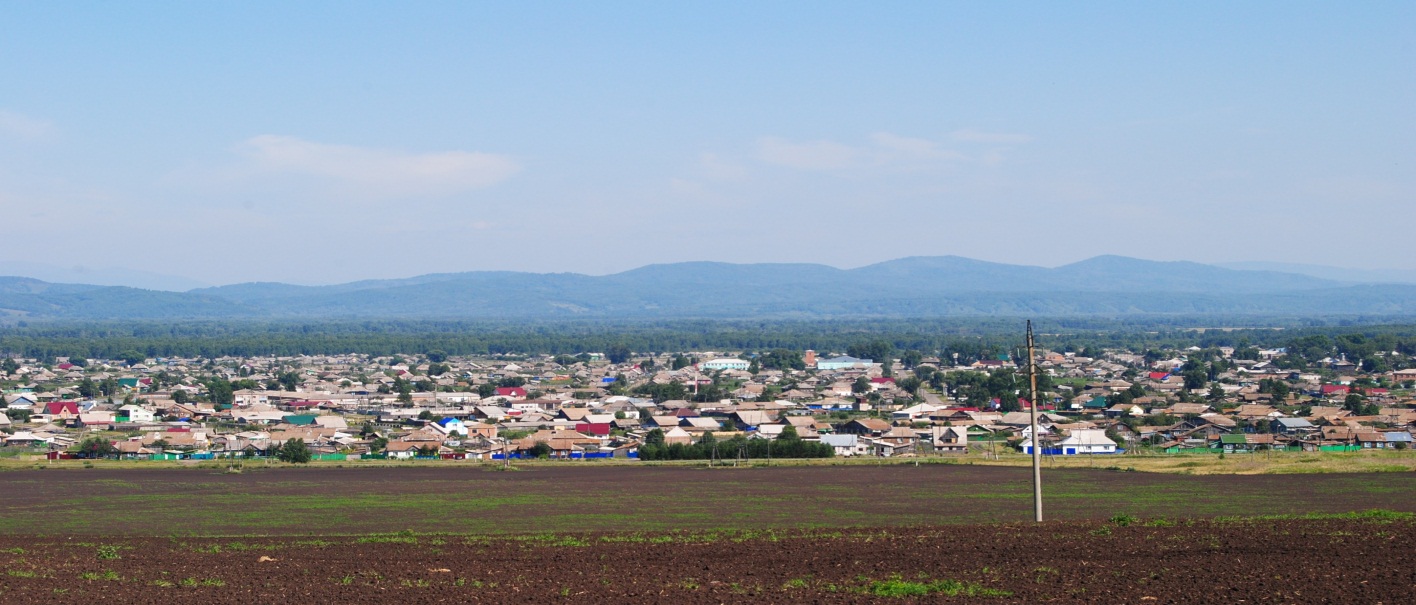 № 8 (192) от 5 апреля 2018 г.с. КаратузскоеАДМИНИСТРАЦИЯ КАРАТУЗСКОГО СЕЛЬСОВЕТАПОСТАНОВЛЕНИЕ04.04.2018г.			       с. Каратузское		    	№ 43-ПОб утверждении перечня услуг, предоставляемых в многофункциональном центреРуководствуясь Федеральным законом от 06.10.2003 № 131-ФЗ «Об общих принципах организации местного самоуправления в Российской Федерации», Федеральным законом от 27.07.2010 № 210-ФЗ «Об организации предоставления государственных и муниципальных услуг», Уставом Каратузского сельсовета Каратузского района Красноярского края ПОСТАНОВЛЯЮ:1. Утвердить перечень услуг, предоставляемых в многофункциональном центре, согласно приложению к настоящему постановлению. 2. Признать утратившим силу постановление от 29.11.2016г. №591-П «Об утверждении перечня услуг, предоставляемых в многофункциональном центре».3. Контроль за исполнение настоящего постановления оставляю за собой.4. Постановление вступает в силу в день следующий за днем его официального опубликования в печатном издании «Каратузский Вестник»Глава администрацииКаратузского сельсовета						                   А.А. СаарПриложениек Постановлениюот 04.04.2018г. № 43-ППеречень муниципальных услуг, предоставляемых в многофункциональном центре.Выпуск номера подготовила администрация Каратузского сельсовета.Тираж: 50 экземпляров.Адрес: село Каратузское улица Ленина 30№ п/пНаименование муниципальной услуги1Выдача выписки из домовой книги2Согласование проведения переустройства и (или) перепланировки жилого помещения3Присвоение адреса объекту недвижимости4Принятие на учет граждан в качестве нуждающихся в жилых помещениях5Перевод жилого помещения в нежилое помещение или нежилого помещения в жилое помещение